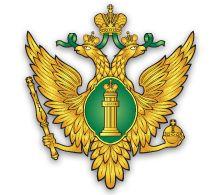  МИНИСТЕРСТВО ЮСТИЦИИ РОССИЙСКОЙ ФЕДЕРАЦИИ  Управление Минюста России по Пермскому краюE-mail: ru59@minjust.gov.ruИнтернет-сайт: http://to59.minjust.gov.ruТелефоны для справок: +7 (342) 291-94-82 (доб. 213, 311, 316)Государственная услуга по проставлению апостиля доступна в МФЦ г. Перми и Пермского краяИнформируем, что с 27.05.2022 на территории Пермского края в рамках соглашения от 27.05.2022 № 981, заключенного между Государственным бюджетным учреждением Пермского края «Пермский краевой многофункциональный центр предоставления государственных и муниципальных услуг» (далее - МФЦ) и Управлением Минюста России по Пермскому краю, предоставляется государственная услуга по проставлению апостиля на российских официальных документах, подлежащих вывозу за пределы территории Российской Федерации.В настоящее время в предоставлении государственной услуги задействованы все отделения МФЦ Пермского края.Таким образом, заявители могут обратиться в любое отделение МФЦ 
за предоставлением государственной услуги по проставлению апостиля 
на российских официальных документах.Для получения государственной услуги необходимо предоставить следующий пакет документов:Документ, удостоверяющий личность заявителя (при представлении официальных документов лично заявителем); Документ, подтверждающий полномочия представителя юридического лица, если в качестве заявителя выступает юридическое лицо (доверенность или иной документ);Официальный документ, подлежащий вывозу за пределы территории Российской Федерации на территорию иностранного государства, 
на который необходимо проставить штамп «Апостиль»;Квитанцию об уплате государственной пошлины за предоставление государственной услуги (2 500 руб. – 1 документ). Срок предоставления услуги: 3 рабочих дня со дня поступления 
от заявителя официальных документов в МФЦ.Примечание: срок предоставления государственной услуги в случае необходимости истребования образца подписи, оттиска печати/штампа и информации о полномочиях должностного лица, подписавшего официальный документ, может быть продлен до 30 рабочих дней со дня поступления 
от заявителя официальных документов в МФЦ. Об увеличении срока заявитель уведомляется Управлением.